Анализпрохождения государственной  итоговой  аттестациивыпускников 9 классов МБОУ «СОШ №9»в 2019 г.       Согласно Закону Российской Федерации «Об образовании» освоение общеобразовательных программ основного общего и среднего (полного) общего образования завершается обязательной итоговой аттестацией выпускников общеобразовательных учреждений независимо от формы получения образования.       Государственная итоговая аттестация выпускников 2018-2019 учебного года в  МБОУ «СОШ №9» была проведена на основании нормативных документов федерального, регионального, муниципального и школьного уровней. Все нормативно-распорядительные документы рассматривались на совещаниях различного уровня.       Руководствуясь нормативно-правовыми документами,  были составлены план подготовки и проведения итогового контроля и государственной итоговой аттестации в 9-х и 11 классах.       В данных документах были определены следующие направления деятельности:- нормативно-правовое, информационное обеспечение ОГЭ;- мероприятия по организации ГИА;- контрольно-инспекционная деятельность.       В течение учебного года по плану контрольно - аналитической  деятельности администрацией осуществлялся контроль работы учителей-предметников по подготовке к итоговой аттестации, проведению ОГЭ. Своевременно были изданы приказы об окончании учебного года,  о допуске учащихся к итоговой аттестации обучающихся  9 классов.       Итоговая аттестация осуществлялась в соответствии с расписанием  Рособрнадзора.Учащиеся, родители, педагогический коллектив были ознакомлены с нормативно-правовой базой, порядком проведения экзаменов в  форме  ОГЭ на инструктивно-методических совещаниях, родительских собраниях, индивидуальных консультациях в соответствии с Порядком проведения государственной итоговой  аттестации, Положением о проведении основного государственного экзамена  и  единого государственного экзамена. На педагогических советах рассматривались следующие вопросы:Состояние образовательного процесса в выпускных классах по итогам I-го и II- го полугодий.Изменения в Порядке проведения ГИА в 2019 году.Итоги подготовки к ОГЭ выпускников 2018 года. Допуск выпускников к ОГЭ в 2019 году.     На административных и оперативных совещаниях, совещаниях при завуче, заседаниях ШМО рассматривались вопросы:Изучение нормативно-распорядительных документов различного уровня, регламентирующих порядок проведения  ОГЭ.«О заполнении аттестатов об основном общем образовании  и  о среднем общем образовании».Тестовые технологии. Обеспечение готовности учащихся выполнять задания различных уровней сложности.    Информирование родителей учащихся выпускных классов и самих учащихся проводилось через родительские и ученические собрания, на которых они знакомились с перечнем нормативно-правовой документации, методическими рекомендациями по организации деятельности выпускников во время подготовки и прохождения ОГЭ. Данная информация зафиксирована в протоколах родительских и ученических собраний, которые содержат дату проведения, тему собрания, темы и список выступающих, список присутствующих, их росписи в получении соответствующего инструктажа.    Контрольно-аналитическая деятельность проводилась по нескольким направлениям:1. Контроль уровня качества обученности обучающихся  9-х классов осуществлялся посредством проведения и последующего анализа контрольных работ, контрольных срезов, тестовых заданий различного уровня, репетиционного тестирования и классно-обобщающего контроля. Результаты данных работ описаны в аналитических справках, обсуждены на заседаниях ШМО, использовались педагогами для прогнозирования дальнейших действий по улучшению качества преподавания.2. Контроль качества преподавания предметов школьного учебного плана осуществлялся путем посещения уроков, проведения тематических проверок со стороны администрации школы. По итогам посещений уроков, всех проверок проводились собеседования с учителями, даны конкретные рекомендации по использованию эффективных методик и технологий преподавания в выпускных классах, способствующих повышению уровня ЗУН учащихся.3. Контроль выполнения программного материала по предметам школьного учебного плана.4. Контроль ведения классных журналов выпускных классов.5. Контроль успеваемости и посещаемости выпускников  9-х  классов.Все итоги контрольных процедур были описаны в аналитических справках, обсуждены на совещаниях и заседаниях педагогического коллектива, по их результатам были приняты определенные управленческие решения.Техническое сопровождение  ОГЭ осуществлялось с помощью:· базы данных;·  школьного сайта;· электронной почты школы.Результаты: В 2019 году  все выпускники МБОУ «СОШ №9» были допущены к сдаче ГИА.  Это результат серьезной адресной работы со школьниками.  Государственную итоговую аттестацию прошли 25 выпускников 9-х классов. Итоговая аттестация выпускников МБОУ «СОШ №9»  прошла  без  нарушений.  Выпускники  9-х классов сдавали два обязательных экзамена:  русский язык и математику и два обязательных экзамена по выбору. Девятиклассники в 2019 году по выбору сдавали  следующие предметы:           Результаты экзаменов в 9 классах приведены в таблицеВ течение учебного года проводились пробные экзамены по математике, русскому языку и предметам по выбору учащихся. В рамках ВШК отслеживались результаты текущих и зачетных контрольных работ по этим предметам. В 9 классе наблюдается расхождение экзаменационной и итоговой оценки у 8 % обучающихся по русскому языку и математике.Получили аттестат о среднем общем образовании 25 обучающихся, 3- с отличием.Рассмотрев  проблемное поле по результатам анализа ОГЭ можно обозначить следующие направления деятельности педагогического коллектива школы на 2019-2020 учебный год:- в сентябре всем классным руководителям и учителям – предметникам  провести работу с  учащимися  9-х классов по осознанному  выбору  предметов по выбору и с начала учебного года готовить учащихся к сдаче экзаменов в рамках внеурочной деятельности, дополнительного образования;-усовершенствовать  систему  внутришкольного мониторинга уровня обученности учащихся 9-х классов, на основе единых оценочных эталонов, федеральных и региональных;-использовать для подготовки учащихся открытые банки тестовых заданий.  Для этого учителям, необходимо, расширить возможности использования Интернета (с этой целью использовать возможности кабинета информатики)-совершенствовать методику преподавания с учетом требований итоговой аттестации;-разработать систему стимулов, позволяющих эффективно влиять на подготовку к  ОГЭ в школе и обеспечивающих достижения поставленных целей;-на заседаниях школьных методических объединений регулярно обсуждать результаты проводимых контрольных срезов и намечать пути по ликвидации возникающих у учащихся затруднений, обсудить результаты государственной итоговой аттестации выпускников  9-х классов;-разработать план устранения недостатков и обеспечить его выполнение в течение года  как по основным, так и по выбору предметов.-администрации школы продолжить  проведение  классно – обобщающего  контроля  9-х классов, с целью выявления сформированности ЗУН выпускников и оказание коррекции в знаниях учащихся, нуждающихся в педагогической поддержке; -усилить влияние на социализацию личности школьника, его адаптацию к новым экономическим условиям, самоопределение в отношении будущей профессии.-включить в план работы ШМО деятельность с одаренными и слабоуспевающими детьми.-продолжить работу по совершенствованию  системы организации итоговой аттестации выпускников школы в форме ГИА через повышение информационной компетенции участников образовательного процесса;-учителям-предметникам в педагогической деятельности:  стимулировать познавательную деятельность учащихся как средство саморазвития и самореализации личности;    использовать индивидуализацию и дифференциацию обучения учащихся;  контроль за знаниями учащихся проводить в форме тестовых заданий;    создавать положительное эмоциональное поле взаимоотношений «учитель – ученик», «учитель – учитель», «ученик – ученик»;  воспитывать положительное отношению к учебной  деятельности;  осуществлять взаимодействие между семьёй и школой с целью организации совместных действий для решения успешности обучения и социализации личности.Количество участников ЕГЭ, не набравших минимальный баллМБОУ «СОШ № 9» – 7Количество участников ЕГЭ, набравших от 80 до 100 баллов МБОУ «СОШ № 9» – 7Вывод: Анализ экзаменационной сессии позволяет сделать вывод, что она прошла организованно. В целом все учащиеся и учителя ответственно отнеслись к подготовке к экзаменам.11 обучающихся 11- ого класса преодолели минимальный порог. 7 из 12 обучающихся 11 класса не преодолели минимального порога по предметам по выбору. Аттестат об основном общем образовании получили 11 обучающихся.Количество выпускников, получивших медали по окончании средней школы – 3.Рекомендации: Продолжить в 2018-2019 учебном году работу по подготовке к экзаменам по следующим направлениям:проведение занятий с учащимися выпускных классов по предметам с целью подготовки к экзаменам,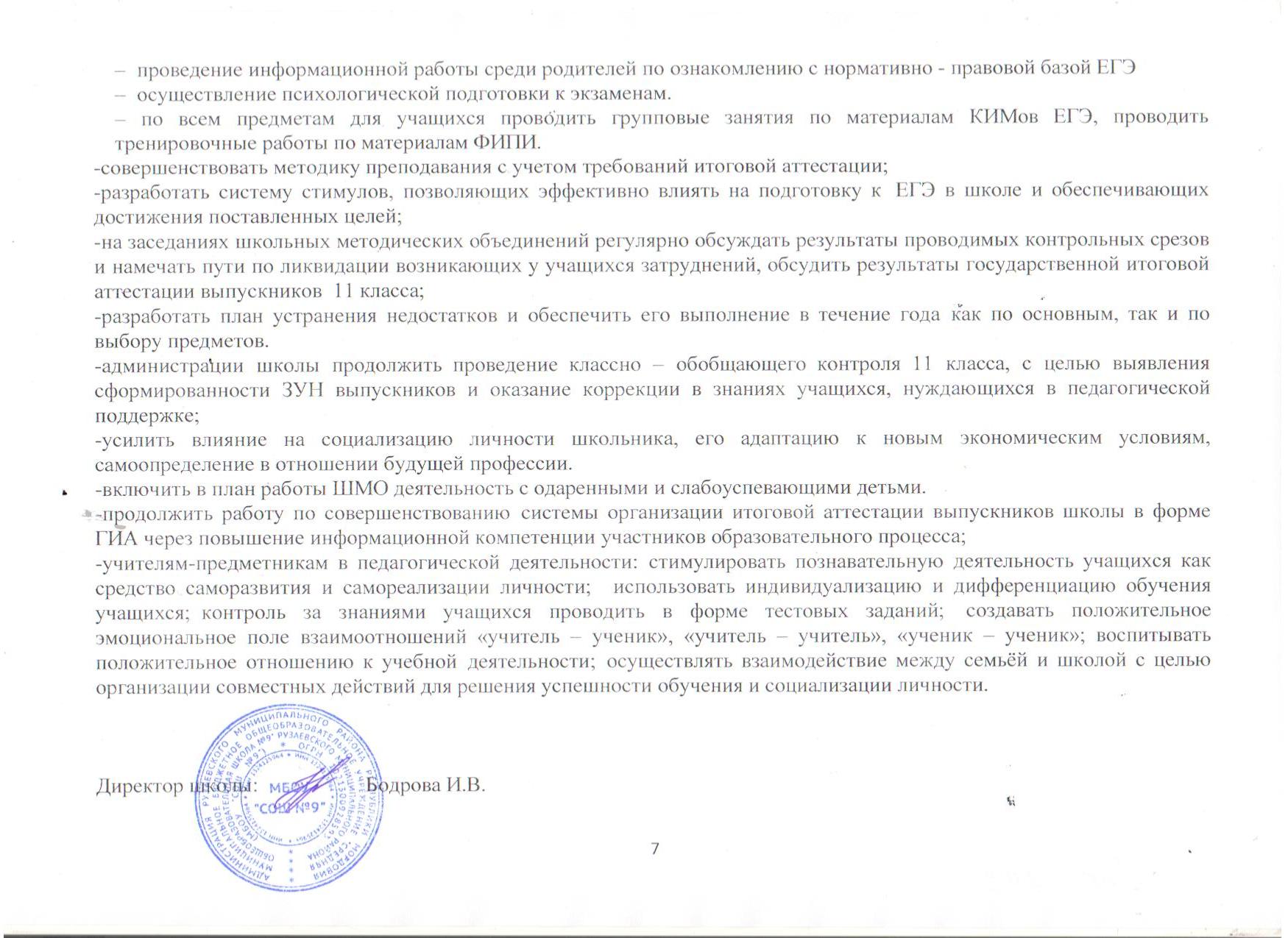 Предметы итоговой аттестации9класс9классПредметы итоговой аттестацииКол-во%Русский язык25100Математика 25100Химия14Биология1040История28География1456Обществознание2392Перечень предметов за курс основной школыРаспределение экзаменационных оценок (по количеству и баллам), полученных выпускниками IX классов по предметамРаспределение экзаменационных оценок (по количеству и баллам), полученных выпускниками IX классов по предметамРаспределение экзаменационных оценок (по количеству и баллам), полученных выпускниками IX классов по предметамРаспределение экзаменационных оценок (по количеству и баллам), полученных выпускниками IX классов по предметамРаспределение экзаменационных оценок (по количеству и баллам), полученных выпускниками IX классов по предметамРаспределение экзаменационных оценок (по количеству и баллам), полученных выпускниками IX классов по предметамРаспределение экзаменационных оценок (по количеству и баллам), полученных выпускниками IX классов по предметамРаспределение экзаменационных оценок (по количеству и баллам), полученных выпускниками IX классов по предметам«2»%«3»%«4»%«5»%Русский язык001248728624Математика003121872416Биология0014520416История0000002100География00520624312Обществознание005201144728Химия0000001100Математика(Б)Математика(П)Русский языкФизикаБиологияХимияИсторияОбществознаниеЛитератураАнгл.языкГеографияКол-во сдававших1131124139100Кол-во уч-ся, получивших 80 баллов и выше43Кол-во уч-ся, получивших баллы ниже минимума00001014000Средний балл по школе4,5496845426545416800